      LOYOLA COLLEGE (AUTONOMOUS), CHENNAI – 600 034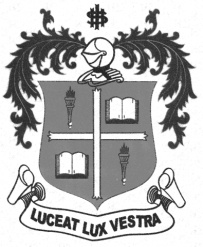     M.Sc. DEGREE EXAMINATION - STATISTICSFOURTH SEMESTER – APRIL 2012ST 4812 - STATISTICAL COMPUTING - III               Date : 23-04-2012 	Dept. No. 	  Max. : 100 Marks    Time : 1:00 - 4:00                                              	Answer any THREE questionsDevelop the ANOVA for R.L.S.D from the given data:			(34)                                WEEK-I WEEK-III(a) Solve  the following LPP by solving its Dual problem :			(16+18)                Max Z = 6X +8Y               Subject to, 5X +2Y ≤ 20	                        X +2Y ≤ 10			      and X, Y ≥0(b) Solve the following LPP by Big-M Method:        Max Z = 5X1 -4 X2+ 3X3                     Subject to,      2X1 +X2 -6 X3= 20	         		      6X1 +5X2+10 X3 ≤ 76			       8X1 -3X2+6 X3 ≤ 50			           		 and X1, X2 ,X3≥0(a) At public telephone booth in a post office, arrivals are considered to be Poisson,            with an average inter-arrival time of 12 minutes. The length of a phone call may        be assumed to be distributed exponentially with an average of 4 minutes.               Calculate the following.        (i) What is the probability that a fresh arrival will have to wait for the phone?        (ii) Find the average number of units in the system.       (iii) What is the average length of the queue that forms from time to time?(b) Surface defects on 20 steel plates were counted and the data are reported below:                   1       4        3        1        2        5        0        2        1        8                  2        1        3        4        6       5        3         1       4        2  Construct the relevant control chart for the process. Compute the OC function when the      average number of defects increases to: 4.5,   5.0,   5.5,    6.0,    6.		  (16+18)In a study carried by agronomist to determine if major differences in yield response to N fertilizer exist among different variables/ varieties of jowar. The main plot treatments were 3 varieties of jowar ( V1: CO-18, V2: CO-19 and  V3: CO-22) and the sub- plot treatment were N rates of 0, 30 and 60 kg/ ha. The study was replicated 4 times, and the  data gathered for the experiment are shown in tableAnalysis the above data by using split plot design.					(34)(a) Construct an Exponentially-Weighted Moving Average Control Chart for the following data on temperatures of a chemical process (in degrees centigrade) with the latest data point getting weight 0.3:  	   953,   949,   937,   958,   952,   946,   939,   955,   931, 954,   963,   927,   941,   938,   957   	(b) Compute the OC function and ASN of the Double Sampling Plan (n1 = 25, c1 = 2,       n2 = 10, c2 = 4) corresponding to the lot fraction defective values p = 0.02, 0.04, 0.06,                  0.08, 0.10, 0.12.  (15 + 19)  VIVEKVASANTHCHELLAMANIVGPMONA12B 22C 18D 18TUEB 15C 30D 22A 22WEDC 18D 40A 14B 15THUD 20A 50B 17C 20VIVEKVASANTHCHELLAMANIVGPMONA14B 24C 18D 21TUEB 12C 31D 23A 25WEDC 19D 39A 14B 17THUD 24A 56B 18C 23VIVEKVASANTHCHELLAMANIVGPMONA13B 25C 17D 23TUEB 14C 33D 23A 26WEDC 20D 38A 15B 16THUD 20A 57B 19C 24ReplicationvarietyN rate, kg/ha             0                     30                         60N rate, kg/ha             0                     30                         60N rate, kg/ha             0                     30                         60IV114.516.519.8IV219.523.529.2IV314.617.217.5IIV117.919.223.5IIV21419.517.9IIV31514.817.3IIIV111.913.512.5IIIV219.217.524.5IIIV314.919.521.5IVV111.912.517.5IVV212.516.513.9IVV311.510.99.5